Aby zgłoszenie było ważne należy do niego dołączyć potwierdzenie wpłaty właściwej kwoty na konto organizatora tj. przekaz bankowy, potwierdzenie przelewu bankowego itp.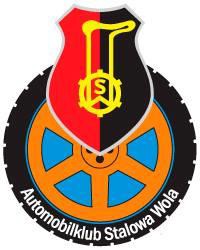 5 Runda Mistrzostw Okręgu Rzeszowskiego PZM 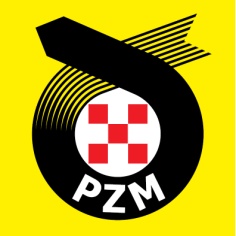 w Super Sprint 2023  „FLISAK”  Stalowa Wola, 25.06.2023Numer startowy:ZGŁOSZENIE INDYWIDUALNEKIEROWCAPILOTNazwiskoImięData urodzeniaAdresKod pocztowy -  MiejscowośćTelefon kontaktowyE-mailPrzynależność klubowaStopień i numer licencji (jeżeli dotyczy)Wydana przezNumer prawa jazdyKraj wydaniaPOLISAPOLISAPOLISAUbezpieczenieOC, NNWNazwa ubezpieczycielaNumer polisySZCZEGÓŁY DOTYCZĄCE SAMOCHODUSZCZEGÓŁY DOTYCZĄCE SAMOCHODUSZCZEGÓŁY DOTYCZĄCE SAMOCHODUSZCZEGÓŁY DOTYCZĄCE SAMOCHODUSZCZEGÓŁY DOTYCZĄCE SAMOCHODUSZCZEGÓŁY DOTYCZĄCE SAMOCHODUSZCZEGÓŁY DOTYCZĄCE SAMOCHODUSZCZEGÓŁY DOTYCZĄCE SAMOCHODUMarkaNumer rejestracyjnyTypNr podwozia/nadwoziaRok produkcjiPojemność skokowaKlasaTurboTAKNIEKraj rejestracjiPrzeliczeniowa pojemność skokowaWPISOWEWPISOWEWPISOWEWPISOWEWPISOWEWPISOWEWPISOWEWysokość wpisowego w terminieTermin I:od 11.06.2023 godz. 00:00do 23.06.2023 godz. 24:00Termin I:od 11.06.2023 godz. 00:00do 23.06.2023 godz. 24:00Termin I:od 11.06.2023 godz. 00:00do 23.06.2023 godz. 24:00Termin II:od 23.06.2023 godz. 08:00do 25.06.2023 godz. 10:00Termin II:od 23.06.2023 godz. 08:00do 25.06.2023 godz. 10:00Termin II:od 23.06.2023 godz. 08:00do 25.06.2023 godz. 10:00Dla uczestników zrzeszonych w klubach PZM300,00 PLN300,00 PLN350,00 PLNDla uczestników nie zrzeszonych w klubach PZM400,00 PLN400,00 PLN450,00 PLNOŚWIADCZENIEOŚWIADCZENIEOŚWIADCZENIEOŚWIADCZENIEOŚWIADCZENIEOŚWIADCZENIEOŚWIADCZENIEZłożenie podpisu na formularzu zgłoszeniowym oznacza, że uczestnik oraz wszyscy członkowie ekipy przyjmują bez zastrzeżeń przepisy Regulaminu Mistrzostw Okręgu Rzeszowskiego PZM w Super Sprint+ 2021 oraz Regulaminu Uzupełniającego, jak i wszystkich załączników, uzupełnień tych regulaminów  i uznają jako jedyne te, które zostały wyznaczone przez OKSS PZM w Rzeszowie.Jednocześnie uczestnicy oświadczają, iż biorą udział w imprezie na własne ryzyko, przejmują na siebie pełną odpowiedzialność za powstałe z ich winy szkody, a tym samym zrzekają się wszelkich roszczeń w stosunku do Organizatora.Kierowca oświadcza:- że samochód zgłoszony do udziału w imprezie jest sprawny, posiada aktualne badania techniczne, ubezpieczenie OC i NNW oraz, że wszystkie powyższe dane są zgodne ze stanem faktycznym, pod rygorem wykluczenia.- że nie posiada licencji kierowcy w rozumieniu regulaminów sportowych PZM - (nie dotyczy klasy GOŚĆ).Oświadczenie kierowcy i pilota:Kierowca i pilot wyrażają zgodę na wykorzystanie danych osobowych przez Organizatora w celu organizacji imprezy oraz działań OKSS PZM w Rzeszowie.Złożenie podpisu na formularzu zgłoszeniowym oznacza, że uczestnik oraz wszyscy członkowie ekipy przyjmują bez zastrzeżeń przepisy Regulaminu Mistrzostw Okręgu Rzeszowskiego PZM w Super Sprint+ 2021 oraz Regulaminu Uzupełniającego, jak i wszystkich załączników, uzupełnień tych regulaminów  i uznają jako jedyne te, które zostały wyznaczone przez OKSS PZM w Rzeszowie.Jednocześnie uczestnicy oświadczają, iż biorą udział w imprezie na własne ryzyko, przejmują na siebie pełną odpowiedzialność za powstałe z ich winy szkody, a tym samym zrzekają się wszelkich roszczeń w stosunku do Organizatora.Kierowca oświadcza:- że samochód zgłoszony do udziału w imprezie jest sprawny, posiada aktualne badania techniczne, ubezpieczenie OC i NNW oraz, że wszystkie powyższe dane są zgodne ze stanem faktycznym, pod rygorem wykluczenia.- że nie posiada licencji kierowcy w rozumieniu regulaminów sportowych PZM - (nie dotyczy klasy GOŚĆ).Oświadczenie kierowcy i pilota:Kierowca i pilot wyrażają zgodę na wykorzystanie danych osobowych przez Organizatora w celu organizacji imprezy oraz działań OKSS PZM w Rzeszowie.Złożenie podpisu na formularzu zgłoszeniowym oznacza, że uczestnik oraz wszyscy członkowie ekipy przyjmują bez zastrzeżeń przepisy Regulaminu Mistrzostw Okręgu Rzeszowskiego PZM w Super Sprint+ 2021 oraz Regulaminu Uzupełniającego, jak i wszystkich załączników, uzupełnień tych regulaminów  i uznają jako jedyne te, które zostały wyznaczone przez OKSS PZM w Rzeszowie.Jednocześnie uczestnicy oświadczają, iż biorą udział w imprezie na własne ryzyko, przejmują na siebie pełną odpowiedzialność za powstałe z ich winy szkody, a tym samym zrzekają się wszelkich roszczeń w stosunku do Organizatora.Kierowca oświadcza:- że samochód zgłoszony do udziału w imprezie jest sprawny, posiada aktualne badania techniczne, ubezpieczenie OC i NNW oraz, że wszystkie powyższe dane są zgodne ze stanem faktycznym, pod rygorem wykluczenia.- że nie posiada licencji kierowcy w rozumieniu regulaminów sportowych PZM - (nie dotyczy klasy GOŚĆ).Oświadczenie kierowcy i pilota:Kierowca i pilot wyrażają zgodę na wykorzystanie danych osobowych przez Organizatora w celu organizacji imprezy oraz działań OKSS PZM w Rzeszowie.Złożenie podpisu na formularzu zgłoszeniowym oznacza, że uczestnik oraz wszyscy członkowie ekipy przyjmują bez zastrzeżeń przepisy Regulaminu Mistrzostw Okręgu Rzeszowskiego PZM w Super Sprint+ 2021 oraz Regulaminu Uzupełniającego, jak i wszystkich załączników, uzupełnień tych regulaminów  i uznają jako jedyne te, które zostały wyznaczone przez OKSS PZM w Rzeszowie.Jednocześnie uczestnicy oświadczają, iż biorą udział w imprezie na własne ryzyko, przejmują na siebie pełną odpowiedzialność za powstałe z ich winy szkody, a tym samym zrzekają się wszelkich roszczeń w stosunku do Organizatora.Kierowca oświadcza:- że samochód zgłoszony do udziału w imprezie jest sprawny, posiada aktualne badania techniczne, ubezpieczenie OC i NNW oraz, że wszystkie powyższe dane są zgodne ze stanem faktycznym, pod rygorem wykluczenia.- że nie posiada licencji kierowcy w rozumieniu regulaminów sportowych PZM - (nie dotyczy klasy GOŚĆ).Oświadczenie kierowcy i pilota:Kierowca i pilot wyrażają zgodę na wykorzystanie danych osobowych przez Organizatora w celu organizacji imprezy oraz działań OKSS PZM w Rzeszowie.Złożenie podpisu na formularzu zgłoszeniowym oznacza, że uczestnik oraz wszyscy członkowie ekipy przyjmują bez zastrzeżeń przepisy Regulaminu Mistrzostw Okręgu Rzeszowskiego PZM w Super Sprint+ 2021 oraz Regulaminu Uzupełniającego, jak i wszystkich załączników, uzupełnień tych regulaminów  i uznają jako jedyne te, które zostały wyznaczone przez OKSS PZM w Rzeszowie.Jednocześnie uczestnicy oświadczają, iż biorą udział w imprezie na własne ryzyko, przejmują na siebie pełną odpowiedzialność za powstałe z ich winy szkody, a tym samym zrzekają się wszelkich roszczeń w stosunku do Organizatora.Kierowca oświadcza:- że samochód zgłoszony do udziału w imprezie jest sprawny, posiada aktualne badania techniczne, ubezpieczenie OC i NNW oraz, że wszystkie powyższe dane są zgodne ze stanem faktycznym, pod rygorem wykluczenia.- że nie posiada licencji kierowcy w rozumieniu regulaminów sportowych PZM - (nie dotyczy klasy GOŚĆ).Oświadczenie kierowcy i pilota:Kierowca i pilot wyrażają zgodę na wykorzystanie danych osobowych przez Organizatora w celu organizacji imprezy oraz działań OKSS PZM w Rzeszowie.Złożenie podpisu na formularzu zgłoszeniowym oznacza, że uczestnik oraz wszyscy członkowie ekipy przyjmują bez zastrzeżeń przepisy Regulaminu Mistrzostw Okręgu Rzeszowskiego PZM w Super Sprint+ 2021 oraz Regulaminu Uzupełniającego, jak i wszystkich załączników, uzupełnień tych regulaminów  i uznają jako jedyne te, które zostały wyznaczone przez OKSS PZM w Rzeszowie.Jednocześnie uczestnicy oświadczają, iż biorą udział w imprezie na własne ryzyko, przejmują na siebie pełną odpowiedzialność za powstałe z ich winy szkody, a tym samym zrzekają się wszelkich roszczeń w stosunku do Organizatora.Kierowca oświadcza:- że samochód zgłoszony do udziału w imprezie jest sprawny, posiada aktualne badania techniczne, ubezpieczenie OC i NNW oraz, że wszystkie powyższe dane są zgodne ze stanem faktycznym, pod rygorem wykluczenia.- że nie posiada licencji kierowcy w rozumieniu regulaminów sportowych PZM - (nie dotyczy klasy GOŚĆ).Oświadczenie kierowcy i pilota:Kierowca i pilot wyrażają zgodę na wykorzystanie danych osobowych przez Organizatora w celu organizacji imprezy oraz działań OKSS PZM w Rzeszowie.Złożenie podpisu na formularzu zgłoszeniowym oznacza, że uczestnik oraz wszyscy członkowie ekipy przyjmują bez zastrzeżeń przepisy Regulaminu Mistrzostw Okręgu Rzeszowskiego PZM w Super Sprint+ 2021 oraz Regulaminu Uzupełniającego, jak i wszystkich załączników, uzupełnień tych regulaminów  i uznają jako jedyne te, które zostały wyznaczone przez OKSS PZM w Rzeszowie.Jednocześnie uczestnicy oświadczają, iż biorą udział w imprezie na własne ryzyko, przejmują na siebie pełną odpowiedzialność za powstałe z ich winy szkody, a tym samym zrzekają się wszelkich roszczeń w stosunku do Organizatora.Kierowca oświadcza:- że samochód zgłoszony do udziału w imprezie jest sprawny, posiada aktualne badania techniczne, ubezpieczenie OC i NNW oraz, że wszystkie powyższe dane są zgodne ze stanem faktycznym, pod rygorem wykluczenia.- że nie posiada licencji kierowcy w rozumieniu regulaminów sportowych PZM - (nie dotyczy klasy GOŚĆ).Oświadczenie kierowcy i pilota:Kierowca i pilot wyrażają zgodę na wykorzystanie danych osobowych przez Organizatora w celu organizacji imprezy oraz działań OKSS PZM w Rzeszowie.Data i miejsce:Podpis kierowcyPodpis kierowcyPodpis kierowcyPodpis pilotaPodpis pilotaPodpis pilotaDane do wystawienia fakturyDane do wystawienia fakturyDane do wystawienia fakturyDane do wystawienia fakturyDane do wystawienia fakturyDane do wystawienia fakturyDane do wystawienia fakturyImię nazwisko lub nazwa FirmyImię nazwisko lub nazwa FirmyUlica, NrUlica, NrKod pocztowyKod pocztowyMiejscowośćMiejscowośćNIPNIPPotwierdzenie wpłatyPotwierdzenie wpłatyZałączam kopię potwierdzenia wpłatyZałączam kopię potwierdzenia wpłatyZałączam kopię potwierdzenia wpłatyZałączam kopię potwierdzenia wpłaty